  ΠΑΡΑΡΤΗΜΑ ΙV – ΕΝΤΥΠΟ ΟΙΚΟΝΟΜΙΚΗΣ ΠΡΟΣΦΟΡΑΣ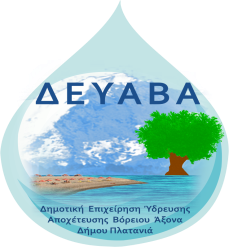    ΔΗΜΟΤΙΚΗ ΕΠΙΧΕΙΡΗΣΗ ΥΔΡΕΥΣΗΣ ΑΠΟΧΕΤΕΥΣΗΣ  ΔΕΥΑ ΒΟΡΕΙΟΥ ΑΞΟΝΑΠΡΟΜΗΘΕΙΑ ΕΞΟΠΛΙΣΜΟΥ ΓΙΑ ΤΗΝ ΑΝΤΙΚΑΤΑΣΤΑΣΗ ΓΕΩΤΡΗΣΗΣ ΜΙΚΤΗΣ ΧΡΗΣΗΣ ΧΑΡΕCPV: ΟΜΑΔΑ 1:   42122130-0 (Αντλίες νερού) & 31110000-0 (Ηλεκτρικοί κινητήρες)ΟΜΑΔΑ 2:   31600000-2 (Ηλεκτρολογικός εξοπλισμός) ΟΜΑΔΑ 3:   44165200-6 (Κατακόρυφοι σωλήνες)Π Ρ Ο Σ Φ Ο Ρ ΑΤ……………………….…..………………….…………………………με έδρα .…………………………… οδός ………….….………………….………αριθ. ……. Τ.Κ.: ………………… Τηλ.: …………………………………………Fax: ………………………………………………………..e-mail:………………….1. ΠΡΟΫΠΟΛΟΓΙΣΜΟΣ ΟΜΑΔΑΣ 1 : ΠΡΟΜΗΘΕΙΑ ΑΝΤΛΗΤΙΚΩΝ ΣΥΓΚΡΟΤΗΜΑΤΩΝ3. ΠΡΟΫΠΟΛΟΓΙΣΜΟΣ ΟΜΑΔΑΣ 3: ΠΡΟΜΗΘΕΙΑ ΧΑΛΥΒΔΟΣΩΛΗΝΩΝ ΓΕΩΤΡΗΣΗΣΤΟΠΟΣ __________, …………/…………/…………Ο ΠΡΟΣΦΕΡΩΝ ΟΙΚΟΝΟΜΙΚΟΣ ΦΟΡΕΑΣΥπογραφή & ΣφραγίδαΑ/ΑΠεριγραφήD(in)Διάμετρος κινητήραQ(M3/H)     ΠαροχήH(M) ΜανομετρικόP (HP) ΙσχύςΤΕΜΑΞΙΑ1ΑΝΤΛΙΑ&ΚΙΝΗΤΗΡΑΣ86526510012ΥΠΟΒΡΥΧΙΟΣ ΚΙΝΗΤΗΡΑΣ810013ΟΡΙΖΟΝΤΙΑ ΕΞΩΤΕΡΙΚΗ ΦΥΓΟΚΕΝΤΡΙΚΗ ΑΝΤΛΙΑ18140151ΣΥΝΟΛΟ ΟΜΑΔΑΣ 1:ΣΥΝΟΛΟ ΟΜΑΔΑΣ 1:ΣΥΝΟΛΟ ΟΜΑΔΑΣ 1:ΣΥΝΟΛΟ ΟΜΑΔΑΣ 1:ΣΥΝΟΛΟ ΟΜΑΔΑΣ 1:ΣΥΝΟΛΟ ΟΜΑΔΑΣ 1:ΣΥΝΟΛΟ ΟΜΑΔΑΣ 1:2. ΠΡΟΫΠΟΛΟΓΙΣΜΟΣ ΟΜΑΔΑΣ 2: ΠΡΟΜΗΘΕΙΑ ΗΛΕΚΤΡΟΛΟΓΙΚΟΥ ΕΞΟΠΛΙΣΜΟΥΑ/ΑΠΕΡΙΓΡΑΦΗ Μονάδα μέτρησηςΠοσότηταΤΙΜΗ ΤΕΜΑΧΙΟΥ (€)ΣΥΝΟΛΙΚΗ ΔΑΠΑΝΗ (€)1Ηλεκτρονική μονάδα ελέγχου στροφών κινητήρα (inverters) ισχύος 160ΚWτεμ12Καλώδιο ισχύος τύπου J1VV-U  πρώην ΝΥΥ ονομαστικής   διατομής  3x2.5mm2m817ΣΥΝΟΛΟ ΟΜΑΔΑΣ 2:  ΣΥΝΟΛΟ ΟΜΑΔΑΣ 2:  ΣΥΝΟΛΟ ΟΜΑΔΑΣ 2:  ΣΥΝΟΛΟ ΟΜΑΔΑΣ 2:  ΣΥΝΟΛΟ ΟΜΑΔΑΣ 2:  Α/ΑΠΕΡΙΓΡΑΦΗ Μονάδα μέτρησηςΠοσότηταΤΙΜΗ ΤΕΜΑΧΙΟΥ (€)ΣΥΝΟΛΙΚΗ ΔΑΠΑΝΗ (€)1ΣΩΛΗΝΑΣ ΧΑΛΥΒΔΙΝΟΣ 4’’ ΜΕ ΜΟΥΦΑΜΕΤΡΑ152.52ΣΩΛΗΝΑΣ ΧΑΛΥΒΔΙΝΟΣ 5’’ ΜΕ ΜΟΥΦΑΜΕΤΡΑ122ΣΥΝΟΛΟ ΟΜΑΔΑΣ 3: ΣΥΝΟΛΟ ΟΜΑΔΑΣ 3: ΣΥΝΟΛΟ ΟΜΑΔΑΣ 3: ΣΥΝΟΛΟ ΟΜΑΔΑΣ 3: ΣΥΝΟΛΟ ΟΜΑΔΑΣ 3: ΣΥΝΟΛΟ ΠΡΟΜΗΘΕΙΑΣ (1η+2η+3η ομάδα) ΧΩΡΙΣ Φ.Π.Α.Φ.Π.Α. (24%)ΣΥΝΟΛΟ ΠΡΟΜΗΘΕΙΑΣ ΣΥΜΠΕΡ. Φ.Π.Α.